8 sidor måndagen den 13 juni 2022
Lyssna och svara!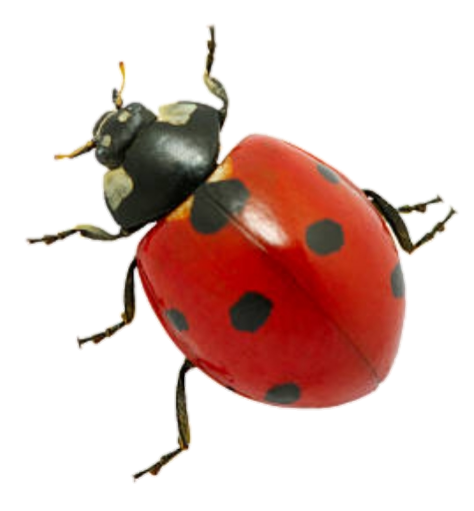 RättFelDet sägs inte1På Arlanda är resenärer tvungna att köa i c:a 3 timmar p.g.a. personalbrist på flygplatsen.2Många är ressugna nu när coronarestriktionerna upphört.3För nästan fyra månader sedan invaderade Ryssland Ukraina.4Hundratals civila människor har dödats av ryska bomber i huvudstaden Kiev.5Fem stormakter har tidigare givit löfte om att arbeta för begränsning av kärnvapen i världen.6Nu finns det risk för att fler stater skaffar kärnvapen.7Trots en förlust mot Norge, har Sveriges fotbollslag varit framgångsrikt i Nations  League.8Ovanligt få mördarsniglar har observerats detta år.9Alla är glada att slippa dem.10Klimatförändringarna orsakar att många djurarter dör ut.11Insekterna är den största djurgruppen vi har här på jorden.12Teveprogrammet Sommarlov kommer i år att ha insekter som tema.